PROBUS CLUB OF UXBRIDGE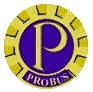 MEMBERSHIP APPLICATIONPLEASE COMPLETE THE FOLLOWING – One form per personTHE CLUB HAS REACHED CAPACITY OF 275JOIN THE WAIT LIST BY COMPLETING THIS FORMName:   	Preferred Name on Badge: Address:  	City:    Postal Code:  	Preferred Telephone:  	Alternate Telephone:  email:  	Birth Month & Day: How did you hear about Uxbridge PROBUS?   	Social activities, hobbies & interests:  **Please send a copy of your Vaccine Dose Administration receipt for our records tosocial.uxbridgeprobus@gmail.comI understand it is my responsibility to inform the event photographer if I do not want my photograph taken at events to be published on the PROBUS Club of Uxbridge Website or in the Newsletter.My contact information will be distributed to the Management Team only.Date: 	Signature: WHEN YOU ARE NOTIFIED THAT THERE IS ROOM FOR YOU, PLEASEe-transfer applicable fee to: treasurer.uxbridgeprobus@gmail.comPlease include your name and what the e-transfer is for in the comment section.  The money will automatically be deposited (no need for a security question). Then EMAIL this completed form to: membership.uxbridgeprobus@gmail.comORMAIL COMPLETED APPLICATION AND CHEQUE MADE PAYABLE TO: PROBUS CLUB OF UXBRIDGE,P.O. Box 631, Uxbridge, ON L9P 1N1CLUB MISSION: To provide fun, social activities for retired residents of Uxbridge and surrounding areas. The Club offers General meetings with guest speakers, Interest Group activities and Social events.Website: www.uxbridgeprobus.com	Email: uxbridgeprobus@gmail.comFacebook: PROBUS club of Uxbridge (a closed group for PROBUS Members only